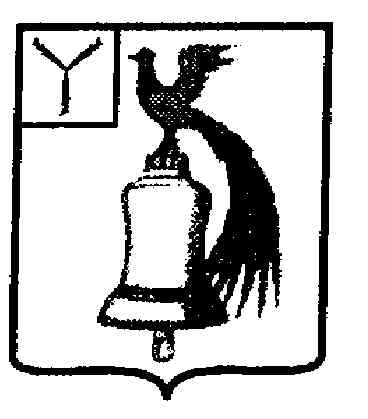 АДМИНИСТРАЦИЯТАТИЩЕВСКОГО МУНИЦИПАЛЬНОГО РАЙОНАСАРАТОВСКОЙ ОБЛАСТИП О С Т А Н О В Л Е Н И Е29.03.2017											         № 406р.п.ТатищевоОб установлении размера ежемесячной родительской платы за присмотр и уход за детьми, осваивающими образовательные программы дошкольного образования в муниципальных образовательных учреждениях Татищевского муниципального района Саратовской областиВ соответствии с Федеральным законом от 06.10.2003 № 131-ФЗ «Об общих принципах организации местного самоуправления в Российской Федерации», Федеральным законом от 29.12.2012 № 273-ФЗ «Об образовании в Российской Федерации», на основании Устава Татищевского муниципального района Саратовской области п о с т а н о в л я ю:1. Установить размер ежемесячной родительской платы за присмотр и уход за детьми, осваивающими образовательные программы дошкольного образования в муниципальных образовательных учреждениях Татищевского муниципального района Саратовской области согласно приложению № 1.2. Утвердить перечень расходов, связанных с обеспечением питания, хозяйственно-бытового обслуживания, гигиеной и режимом дня ребенка, согласно приложению № 2.3. Установить, что:за присмотр и уход за детьми-инвалидами, детьми-сиротами и детьми, оставшимися без попечения родителей, а также за детьми с туберкулезной интоксикацией, осваивающими образовательные программы дошкольного образования в муниципальных образовательных учреждениях Татищевского муниципального района Саратовской области, ежемесячной родительская плата не взимается;ежемесячная родительская плата за присмотр и уход за детьми, осваивающими образовательные программы дошкольного образования в муниципальных образовательных учреждениях Татищевского муниципального района Саратовской области, не взимается в случаях: непосещения ребёнком образовательного учреждения по болезни (при предоставлении справки); карантина; пребывания ребёнка в оздоровительных, лечебных учреждениях (при предоставлении подтверждающих документов); ежегодного очередного отпуска родителей (по заявлению родителей при предоставлении соответствующих документов, но не более 28 дней); закрытия дошкольного учреждения на ремонтные работы и (или) аварийные работы;ежемесячная родительская плата за присмотр и уход за детьми, не посещающими дошкольное образовательное учреждение по неуважительной причине, в первый пропущенный день составляет 4% от установленной ежемесячной родительской платы за присмотр и уход за детьми, за исключением предупреждения руководителя образовательного учреждения до 16.00 предыдущего дня перед пропущенным, в этом случае родительская плата дня составляет 1% от установленной ежемесячной родительской платы, также как и последующие пропущенные дни без уважительной причины.4. Признать утратившими силу постановления администрации Татищевского муниципального района Саратовской области: от 27.08.2013 № 1600 «Об установлении размера платы и среднего размера платы, взимаемой с родителей (законных представителей) за присмотр и уход за детьми, осваивающими образовательные программы дошкольного образования в муниципальных образовательных учреждениях Татищевского муниципального района Саратовской области, реализующих основную общеобразовательную программу дошкольного образования»;от 27.09.2013 № 1819 «О внесении изменений в постановление администрации Татищевского муниципального района Саратовской области от 27.08.2013 № 1600»; от 15.01.2014 № 22 «О внесении изменений в постановление администрации Татищевского муниципального района Саратовской области от 27.08.2013 №1600»;от 31.10.2014 № 2147 «О внесении изменений в постановление администрации Татищевского муниципального района Саратовской области от 27.08.2013 № 1600»; от 08.12.2014 № 2401 «О внесении изменений в постановление администрации Татищевского муниципального района Саратовской области от 27.08.2013 № 1600»; от 13.02.2015 № 356«О внесении изменений в постановление администрации Татищевского муниципального района Саратовской области от 27.08.2013 №1600»; от 26.11.2015 № 1618 «О внесении изменений в постановление администрации Татищевского муниципального района Саратовской области от 27.08.2013 № 1600».5. Опубликовать настоящее постановление в газете Татищевского муниципального района Саратовской области «Вестник Татищевского муниципального района Саратовской области» и разместить на официальном сайте Татищевского муниципального района Саратовской области в сети «Интернет».6. Контроль за исполнением настоящего постановления возложить на начальника управления образования администрации Татищевского муниципального района Саратовской области Иваненко Ю.А.   Глава Татищевского муниципального района                                                                                П.В.СурковПриложение № 1к постановлениюадминистрации Татищевскогомуниципального районаСаратовской области от 29.03.2017 № 406Размер ежемесячной родительской платы за присмотр и уход за детьми, осваивающими образовательные программы дошкольного образования в муниципальных образовательных учреждениях Татищевского муниципального района Саратовской областиПриложение № 2к постановлениюадминистрации Татищевскогомуниципального районаСаратовской области от 29.03.2017 № 406Перечень расходов, связанных с обеспечением питания, хозяйственно-бытового обслуживания, гигиеной и режимом дня ребенка1. Закупка:продуктов питания;чистящих и моющих средств;посуды;хозяйственных товаров;технологического оборудования и бытовой техники для пищеблока;оборудования для стирки и глажки, расходных материалов к нему;водонагревателей и баков для воды;сантехники и расходных материалов к ней;спецодежды для работников;медикаментов и медицинского оборудования;уборочной техники и инвентаря;ковров, ковровых покрытий.2. Иные услуги, которые связаны с присмотром и уходом:поверка весов и медицинского оборудования;стирка белья и спецодежды;ремонт оборудования пищеблока и медицинского кабинета, бытовой техники для уборки.№Наименование учрежденияРазмер ежемесячнойродительской платы(руб.)1Муниципальное дошкольное образовательное учреждение «Детский сад № 1 р.п.Татищево Татищевского муниципального района Саратовской области»23002Муниципальное дошкольное образовательное учреждение «Детский сад с.Сторожевка Татищевского района Саратовской области»23003Муниципальное дошкольное образовательное учреждение «Детский сад с.Вязовка Татищевского муниципального района Саратовской области»20004Структурное подразделение «Детский сад п.Садовый» муниципального общеобразовательного учреждения «Средняя общеобразовательная школа п.Садовый»18005Структурное подразделение «Детский сад с.Идолга» муниципального общеобразовательного учреждения «Средняя общеобразовательная школа с.Идолга»18006Обособленное структурное подразделение филиал «Детский сад с.Слепцовка» муниципального общеобразовательного учреждения «Средняя общеобразовательная школа с.Идолга»17007Структурное подразделение «Детский сад с.Ягодная Поляна» муниципального общеобразовательного учреждения «Средняя общеобразовательная школа с.Ягодная Поляна»18008Обособленное структурное подразделение филиал «Детский сад с.Карамышка» муниципального общеобразовательного учреждения «Средняя общеобразовательная школа с.Октябрьский городок»18009Обособленное структурное подразделение филиал «Детский сад с.Куликовка» муниципального общеобразовательного учреждения «Средняя общеобразовательная школа с.Октябрьский городок»170010Структурное подразделение «Детский сад с.Октябрьский городок» муниципального общеобразовательного учреждения «Средняя общеобразовательная школа с.Октябрьский городок»210011Муниципальное общеобразовательное учреждение «Средняя общеобразовательная школа с.Мизино-Лапшиновка»210012Муниципальное общеобразовательное учреждение «Средняя общеобразовательная школа с.Большая Ивановка»200013Муниципальное общеобразовательное учреждение «Средняя общеобразовательная школа с.Широкое»220014Муниципальное общеобразовательное учреждение «Средняя общеобразовательная школа ст.Курдюм имени Героя Советского Союза П.Т.Пономарева»210015Обособленное структурное подразделение филиал муниципального общеобразовательного учреждения «Средняя общеобразовательная школа с.Сторожевка» в с.Курдюм180016Обособленное структурное подразделение филиал муниципального  общеобразовательного учреждения «Средняя общеобразовательная школа с.Вязовка» в с.Большая Каменка210017Муниципальное общеобразовательное учреждение «Средняя общеобразовательная школа с.Сокур»180018Муниципальное общеобразовательное учреждение «Основная общеобразовательная школа с.Большая Федоровка»210019Муниципальное общеобразовательное учреждение «Основная общеобразовательная школа с.Кувыка»1800